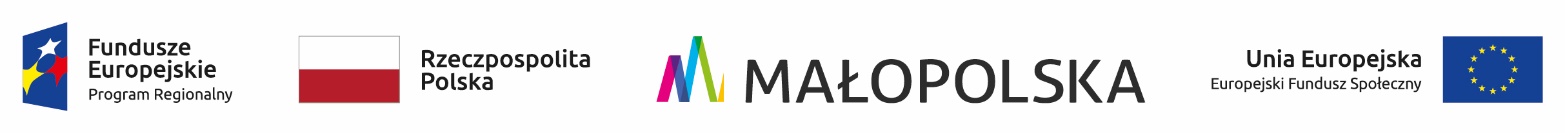 STOWARZYSZENIE POMOCY BEZROBOTNYCH I ICH RODZINOM ,,NADZIEJA” Z SIEDZIBĄ W WIEPRZU OGŁASZA NABÓR NA WOLNE STANOWISKO 
KIEROWNIKA W RAMACH PROJEKTU : NR RPMP.09.02.03-12-0469/19 PN. UTWORZENIE DZIENNEGO DOMU OPIEKI I AKTYWIZACJI OSÓB NIESAMODZIELNYCH NA TERENIE GMINY WIEPRZ WSPÓŁFINANSOWANEGO ZE ŚRODKÓW REGIONALNEGO PROGRAMU OPERACYJNEGO WOJEWÓDZTWA MAŁOPOLSKIEGO 2014 – 2020                                                                                1/4 ETATWymagania niezbędne: wykształcenie wyższe na kierunku pedagogika, pedagogika specjalna, psychologia lub na kierunku w zakresie resocjalizacji, pracy socjalnej, pracy społecznej, pedagogiki opiekuńczo-wychowawczej albo na innym podobnym kierunku uzupełnionym studiami podyplomowymi oraz posiadanie specjalizacji z zakresu organizacji pomocy społecznej, min. 3 – letni staż pracy w pomocy społecznej,  znajomość funkcjonowania systemu pomocy społecznej oraz przepisów prawnych dotyczących pomocy społecznej, posiadanie obywatelstwa polskiego,korzystanie z pełni praw publicznych,nieposzlakowana opinia,brak skazania prawomocnym wyrokiem sądu za umyślne przestępstwo ścigane z oskarżenia publicznego lub umyślne przestępstwo skarbowe.Wymagania dodatkoweumiejętność planowania i organizowania pracy własnej i podległego zespołu,doświadczenie w pracy na stanowisku kierowniczym,wysoka kultura osobista,umiejętność interpretacji i stosowania przepisów prawnych,umiejętność komunikacji interpersonalnej i rozwiązywania konfliktów,komunikatywność, odpowiedzialność, zdolność do empatii,umiejętność działania w sytuacjach stresowych,znajomość obsługi komputera,prawo jazdy kat.B. Informacja o warunkach pracy:
a) miejsce pracy – Dzienny Dom Seniora w Wieprzu, ul. Podgórze 18, 34-122 Wieprz,b) realizacja zadań statutowych i planów działalności Dziennego Domu Seniora w Wieprzuc) reprezentowanie Dziennego Domu Seniora w Wieprzu na zewnątrz,d) kierowanie bieżącą działalnością placówki,e) nadzór nad prawidłowym wykonywaniem obowiązków służbowych przez pracowników,f) opracowanie i realizacja rocznego planu finansowego,g) prowadzenie niezbędnej dokumentacji.Wymagane dokumenty:a) życiorys (CV),
b) list motywacyjny,
c) kserokopie dokumentów potwierdzających wykształcenie,
d) kserokopie świadectw pracy,
e) inne: np. o posiadanych kwalifikacjach i umiejętnościach,
f) oświadczenie o niekaralności,
g) oświadczenie kandydata o korzystaniu z pełni praw publicznych.Do składanych dokumentów należy dołączyć podpisaną zgodę na przetwarzanie danych osobowych, informację o przetwarzaniu danych osobowych, kwestionariusz osobowy oraz oświadczenie dla kandydata ubiegającego się o pracę, druki dostępne na stronie Stowarzyszenia.Wymagane dokumenty aplikacyjne należy składać osobiście w zaklejonej kopercie w siedzibie Stowarzyszenia Pomocy Bezrobotnym i ich Rodzinom Nadzieja z siedzibą w Wieprzu, ul. Wadowicka 4, 34-122 Wieprz w godzinach 7.00 – 13.00  lub przesłać pocztą tradycyjną na adres: Stowarzyszenie Pomocy Bezrobotnym i ich Rodzinom Nadzieja z siedzibą w Wieprzu, ul. Wadowicka 4, 34-122 Wieprz z dopiskiem: „Dotyczy naboru na stanowisko kierownik w projekcie Nr RPMP.09.02.03-12-0469/19 pn. Utworzenie Dziennego Domu Opieki i Aktywizacji osób niesamodzielnych na terenie gminy Wieprz współfinansowanego ze środków Regionalnego Programu Operacyjnego Województwa Małopolskiego 2014 – 2020” w terminie do dnia 15.01.2021 roku  do godz. 13.00. Aplikacje, które wpłyną po wyżej określonym terminie nie będą rozpatrywane. Wieprz 04.01.2021 r.
Klauzula informacyjnaPodstawa prawna: Art. 13 ust. 1 i 2 Rozporządzenia Parlamentarnego Europejskiego i Rady (UE) 2016/679 z dnia 27 kwietnia 2016 w sprawie osób fizycznych w związku z przetwarzaniem danych osobowych i w sprawie swobodnego przepływu takich danych raz uchylenia dyrektywy 95/46/WE„Zgodnie z art. 13 ust 1 i 2 ogólnego rozporządzenia o ochronie danych osobowych z dnia 27 kwietnia 2016 roku informuję, że:1. Administratorem Pan/i danych osobowych jest Stowarzyszenie Pomocy Bezrobotnym i ich Rodzinom Nadzieja z siedzibą w Wieprzu, ul. Wadowicka 4, 34-122 Wieprz2. Dane osobowe przetwarzane są w celu rekrutacji na podstawie art. 6 ust. 1 lit. a i c.3. Pana/i dane osobowe mogą być przekazywane innym organom i podmiotom wyłącznie na podstawie obowiązujących przepisów prawa.4. Pana/i dane osobowe będą przetwarzane do czasu zakończenia rekrutacji.5. Posiada Pan/i prawo do: dostępu do treści swoich danych i ich usunięcia.6. Ma Pan/i prawo wniesienia skargi do Prezesa Urzędu Ochrony Danych Osobowych, gdy przetwarzanie danych osobowych Pana/ią dotyczących naruszałoby przepisy ogólnego rozporządzenia o ochronie danych osobowych z dnia 27 kwietnia 2016r.7. Podanie danych osobowych jest obowiązkiem ustawowym.8. Nadesłane dokumenty nie będą podlegały zwrotowi.